АМАНАКСКИЕ                                             Распространяется    бесплатноВЕСТИ 29 марта   2022г                                                                                                                                                              № 17 (522) ОФИЦИАЛЬНОИнформационный вестник Собрания представителей сельского поселения Старый Аманак муниципального района Похвистневский Самарской области                СОБРАНИЕ        ПРЕДСТАВИТЕЛЕЙСЕЛЬСКОГО ПОСЕЛЕНИЯ	        СТАРЫЙ АМАНАКМУНИЦИПАЛЬНОГО РАЙОНА       ПОХВИСТНЕВСКИЙ   САМАРСКОЙ ОБЛАСТИ            третьего созыва                РЕШЕНИЕ            29.03.2022г. № 62                с.Старый АманакОб утверждении Правил благоустройства территории сельского поселения Старый Аманак муниципального района Похвистневский Самарской области	В целях приведения Правил благоустройства территории сельского поселения Старый Аманак муниципального района Похвистневский Самарской области, утвержденных решением Собрания представителей сельского поселения Старый Аманак муниципального района Похвистневский Самарской области от 27 октября 2017 года № 84, в соответствие с Градостроительным кодексом Российской Федерации, Федеральным законом от 6 октября 2003 года № 131-ФЗ «Об общих принципах организации местного самоуправления в Российской Федерации», Законом Самарской области от 13 июня 2018 года № 48-ГД «О порядке определения границ прилегающих территорий для целей благоустройства в Самарской области», руководствуясь Уставом сельского поселения Старый Аманак муниципального района Похвистневский Самарской области, Собрание представителей сельского поселения Старый Аманак муниципального района Похвистневский Самарской областиРЕШИЛО:Внести изменения в Правила благоустройства сельского поселения:пункт 1.3. (содержащий основные понятия) дополнить абзацами следующего содержания:«сельскохозяйственные животные - крупный рогатый скот (коровы, бычки, телки), мелко рогатый скот (овцы, козы), лошади, птицы и другие животные, содержащиеся в личных подсобных хозяйствах граждан и у юридических лиц, используемые в целях производства животноводческой продукции, необходимым условием содержания которых является выпас;владелец сельскохозяйственных животных - физическое или юридическое лицо, которое владеет, распоряжается и (или) пользуется сельскохозяйственными животными на праве собственности или на основании иных вещных прав;прогон сельскохозяйственных животных - передвижение сельскохозяйственных животных от места их постоянного нахождения до места выпаса и обратно;выпас сельскохозяйственных животных - контролируемое пребывание на пастбище сельскохозяйственных животных в специально отведенных местах.»;дополнить разделом или пунктами о выпасе и перегоне сельскохозяйственных животных или пункты изложить в следующей редакции:4.19.2.  До начала сезона выпаса сельскохозяйственных животных владельцы сельскохозяйственных животных (далее – владельцы) обращаются  в Администрацию сельского поселения, уполномоченные органы исполнительной власти и (или) к руководителям сельскохозяйственных товаропроизводителей по вопросу отведения земель, получения разрешения или согласования мест выпаса скота на земельных участках из состава земель сельскохозяйственного назначения, лесного фонда, земель населенных пунктов и иных земель, а также (или) в целях заключения договора аренды земельных участков для выпаса сельскохозяйственных животных.4.19.3. На территории сельского поселения выпас сельскохозяйственных животных осуществляется с 1 мая по 1 ноября в специально отведенных для этого местах. В целях обеспечения интересов населения сельского поселения Старый Аманак выпас и прогон сельскохозяйственных животных может осуществляться с установлением публичных сервитутов либо без установления таковых в соответствии с законодательством Российской Федерации и законодательством Самарской области. 4.19.4. На неогороженных пастбищах выпас осуществляется на привязи или под надзором владельцев или лиц, которые заключили с владельцами или уполномоченными ими лицами договоры на оказание услуг по выпасу по выпасу сельскохозяйственных животных (далее - пастух).  Владельцы, имеющие в своем пользовании земельные участки, могут производить выпас своих сельскохозяйственных животных на этих участках при условии, что эти участки огорожен.4.19.5. Запрещается выпас сельскохозяйственных животных на территории парков, скверов, улиц, внутри дворовых территорий многоквартирных жилых домов, в рекреационных зонах, в границах полос отвода автомобильных дорог, в местах массового пребывания людей. 4.19.6. Владельцы и пастухи обязаны осуществлять постоянный надзор за сельскохозяйственными животными в процессе выпаса, не допуская их перемещения на участки, не предназначенные для этих целей.Выпас лошадей осуществляется только в стреноженном состоянии.Выпас водоплавающей птицы производится только на естественных водоёмах либо на искусственно созданных в пределах личного земельного участка запрудах. Прогон водоплавающей птицы до естественных водоемов и обратно осуществляется под контролем владельца.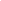 При выпасе сельскохозяйственных животных не допускается потрава посевов, стогов сена, порча или уничтожение находящегося в поле собранного урожая сельскохозяйственных культур, повреждение насаждений.4.19.7. Прогон сельскохозяйственных животных к месту выпаса и обратно осуществляется владельцем либо пастухом по маршрутам, согласованным или установленным Администрацией сельского поселения.4.19.8. В процессе прогона сельскохозяйственных животных владельцы либо пастухи обязаны не допускать повреждения насаждений, ограждений и другого имущества физических и юридических лиц.Прогон скота должен производиться в специально сформированных стадах и только в установленное Администрацией сельского поселения время, направляя их при этом как можно ближе к правому краю дороги, и не допуская нарушений Правил дорожного движения. 4.19. На территории сельского поселения не допускается:1) выпас и прогон сельскохозяйственных животных вне специально отведенных мест для выпаса и маршрутов прогона;2) неконтролируемый (безнадзорный) выпас, прогон сельскохозяйственных животных;3) выпас и прогон сельскохозяйственных животных в неустановленное время.2. Настоящее решение вступает в силу 01.05.2022 г.3. Опубликовать настоящее Решение в газете «Аманакские вести» и разместить на официальном сайте в сети Интернет.Председатель Собрания представителей сельского поселения Старый Аманак муниципального района ПохвистневскийСамарской области                                                                      Е.П. Худанов.Глава сельского поселения старый Аманакмуниципального района Похвистневский Самарской области                                                                       Т.А.Ефремова.Памятка населению в период весеннего паводкаПри обильном таянии снега, подтопление угрожает некоторым участкам поселений, и в первую очередь, домам частного сектора, расположенным в низинах.С целью предупреждения утраты и порчи имущества, недопущения несчастных случаев жителям необходимо принять следующие меры:Внимательно следить за метеосводками и уровнем воды в водоемах.Уточнить границы подтопления в районе проживания.Очистить придомовую территорию от снега, мусора.Прочистить существующие водоотводы (трубы), находящиеся на придомовой территории обязательно рядом с ней от снега, льда, мусора;Подготовить набор самого необходимого на случай, если Ваш дом окажется отрезанным от «большой земли».Заранее продумать, куда убрать домашних животных, скот.Домашние вещи, продукты питания из погребов и подвалов по возможности перенести на верхние этажи, чердаки и другие возвышенные места.Во дворе оставить как можно меньше хозяйственной утвари, иначе вода унесет ее с собой. Если убрать вещи нет возможности, привяжите их.Емкости с бензином, керосином и др. горючими жидкостями хорошо закрыть, исключив возможность опрокидывания или выдавливания.Пожилых людей, больных, детей на время паводка лучше отвезти в безопасные места.Предусмотреть водооткачивающие средства: бытовые электронасосы (по возможности), ведра, лопаты и т.д.Наибольшую опасность весенний паводок представляет для детей Оставаясь без присмотра родителей и старших, не зная мер безопасности, так как чувство опасности у ребенка слабее любопытства, играют они на обрывистом берегу, а иногда катаются на льдинах водоема. Такая беспечность порой кончается трагически. Весной нужно усилить контроль за местами игр детей.Родители и педагоги!Не допускайте детей к водоемам без надзора взрослых, особенно во время ледохода; предупредите их об опасности нахождения на льду при вскрытии реки или озера. Расскажите детям о правилах поведения в период паводка, запрещайте им шалить у воды, пресекайте лихачество. Оторванная льдина, холодная вода, быстрое течение грозят гибелью. Помните, что в период паводка, даже при незначительном ледоходе, несчастные случаи чаще всего происходят с детьми. Разъясните детям меры предосторожности в период ледохода и весеннего паводка.Школьники!Не выходите на лед во время весеннего паводка.Не стойте на обрывистых и подмытых берегах — они могут обвалиться.Когда вы наблюдаете за ледоходом с моста, набережной причала, нельзя перегибаться через перила и другие ограждения.Если вы оказались свидетелем несчастного случая на реке или озере, то не теряйтесь, не убегайте домой, а громко зовите на помощь, взрослые услышат и смогут выручить из беды.Будьте осторожны во время весеннего паводка и ледохода.Не подвергайте свою жизнь опасности! В период весеннего паводка и ледохода ЗАПРЕЩАЕТСЯ:Выходить на водоемы.Переправляться через реку в период ледохода.Подходить близко к реке в местах затора льда.Стоять на обрывистом берегу, подвергающемуся разливу и обвалу.Собираться на мостиках, плотинах и запрудах.Приближаться к ледяным заторам, отталкивать льдины от берегов.Измерять глубину реки или любого водоема.Ходить по льдинам и кататься на них.В любом случае при возникновении чрезвычайной ситуации необходимо срочно сообщить по единому номеру экстренных служб «112».Берегите себя и свою жизнь, все правила простые, нужно просто их соблюдать! Инструктор противопожарной профилактики ПСО №35 Наталия Кожевникова.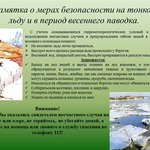 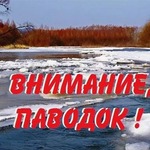 В Похвистневском районе полицейские пресекли незаконный оборот наркотических средств

Сотрудникам МО МВД России «Похвистневский» во время оперативно-профилактического мероприятия «Сообщи, где торгуют смертью» от местного жителя поступила информация о том, что ранее неоднократно судимый за имущественные преступления мужчина 1986 года рождения может быть причастен к сбыту наркотических веществ.
С целью проверки полученных сведений оперативники установили наблюдение за подозреваемым, задокументировали факты закладок на территории Похвистневского района, задержали злоумышленника и в присутствии понятых изъяли из тайников полиэтиленовые пакетики с порошкообразным веществом белого цвета, упакованные в пластилин.
Согласно исследованию, проведенному в Экспертно-криминалистическом центре ГУ МВД России по Самарской области, установлено, что все изъятые вещества являются наркотическими - героин, общей массой свыше 3,4 грамм.
Следственным отделом МО МВД России «Похвистневский» в отношении местного жителя возбуждены шесть уголовных дел по признакам преступлений, предусмотренных ч. 3, 4 ст.  228.1 УК РФ (незаконный сбыт наркотических средств в значительном и крупном размерах). В настоящий момент они объединены в одно производство.
Судом, по ходатайству органа следствия, подозреваемому избрана мера пресечения в виде заключения под стражу. Расследование продолжается.
ГУ МВД России по Самарской области призывает жителей региона занять активную жизненную позицию и внести свой вклад в противодействие незаконному обороту наркотиков!
Сообщить об известных фактах распространения и потребления наркотических средств и психотропных веществ можно:
- на телефон дежурной части ГУ МВД России по Самарской области: 8(846) 278-22-22, 8(846) 278-22-23;
- на официальный интернет-сайт https://63.мвд.рф через сервис «Прием обращений».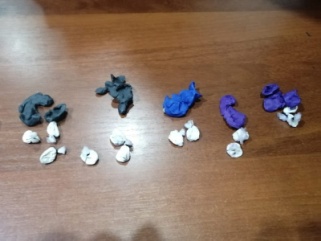 УЧРЕДИТЕЛИ: Администрация сельского поселения Старый Аманак муниципального района Похвистневский Самарской области и Собрание представителей сельского поселения Старый Аманак муниципального района Похвистневский Самарской областиИЗДАТЕЛЬ: Администрация сельского поселения Старый Аманак муниципального района Похвистневский Самарской областиАдрес: Самарская область, Похвистневский          Газета составлена и отпечатана                                                                район, село Старый Аманак, ул. Центральная       в администрации сельского поселения                                                        37 а, тел. 8(846-56) 44-5-73                                             Старый Аманак Похвистневский район                                                      Редактор                                                                                               Самарская область. Тираж 100 экз                                                      Н.А.Саушкина